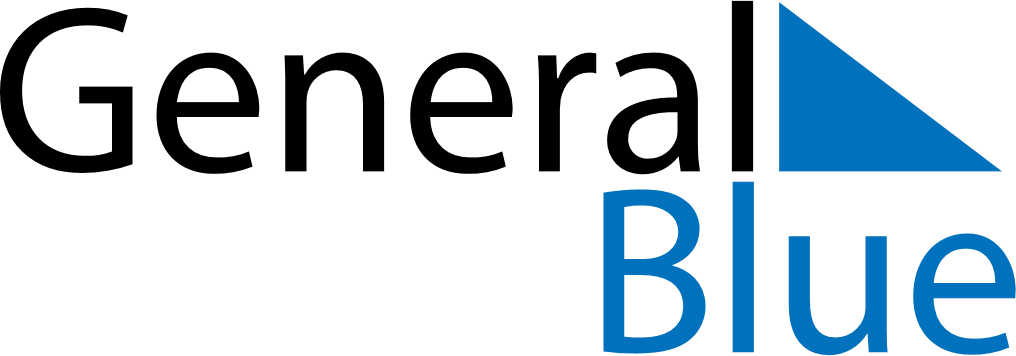 Zambia 2024 HolidaysZambia 2024 HolidaysDATENAME OF HOLIDAYJanuary 1, 2024MondayNew Year’s DayMarch 9, 2024SaturdayWomen’s DayMarch 12, 2024TuesdayYouth DayMarch 29, 2024FridayGood FridayApril 1, 2024MondayEaster MondayMay 1, 2024WednesdayLabour DayMay 25, 2024SaturdayAfrican Freedom DayJuly 1, 2024MondayHeroes’ DayJuly 2, 2024TuesdayUnity DayAugust 5, 2024MondayFarmers’ DayOctober 24, 2024ThursdayIndependence DayDecember 25, 2024WednesdayChristmas Day